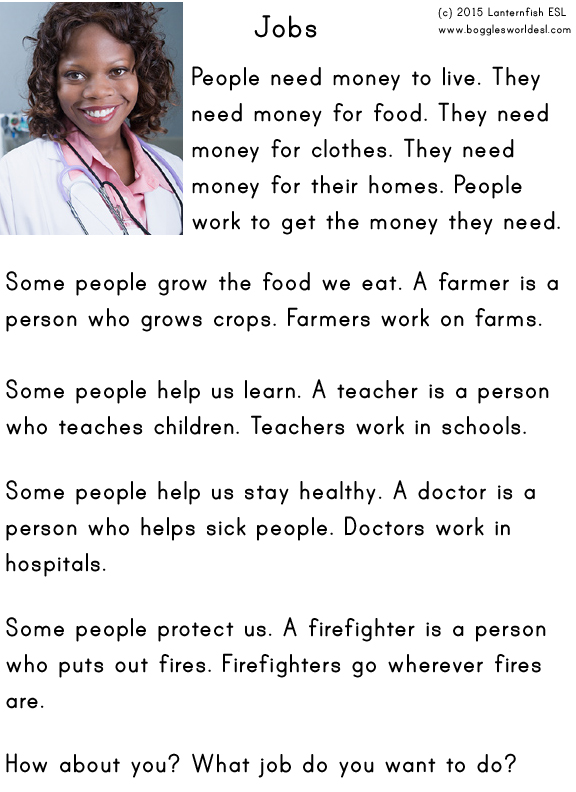 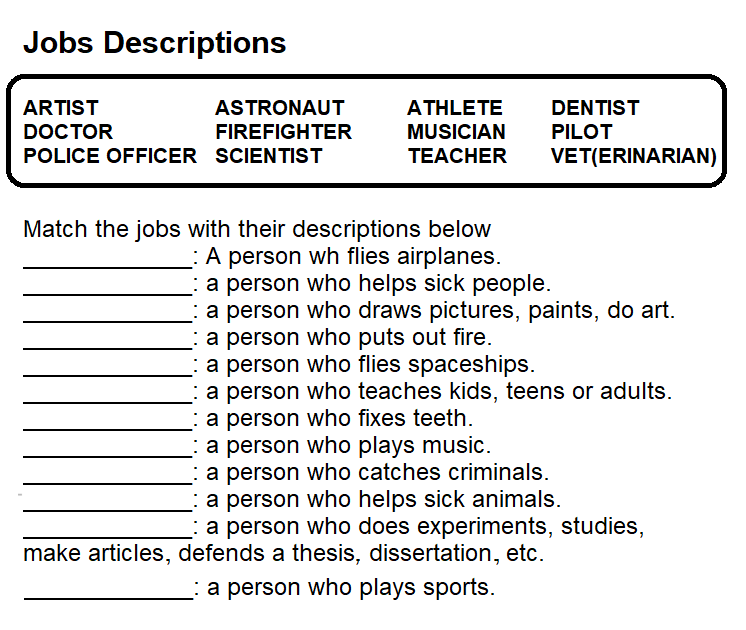 Write the definitions of the jobs belowWrite the professions related to the definitions. A person who helps a doctor. __________________________Someone who grows crops. _____________________Someone who delivers mail. __________________________A person who serves food. __________________________Someone who fixes cars. __________________________Someone who digs for metal ore in the ground. __________________________Someone who stars in a movie. __________________________A person who sings songs. __________________________Someone who cooks food. __________________________A person who paints pictures. __________________________A person who protects a country. __________________________Someone who cleans buildings. __________________________A person who makes computer games. __________________________A person who tells us the news. __________________________Architect Cashier Construction workerFlight attendant Truck driverProfessorFarmerSurgeon